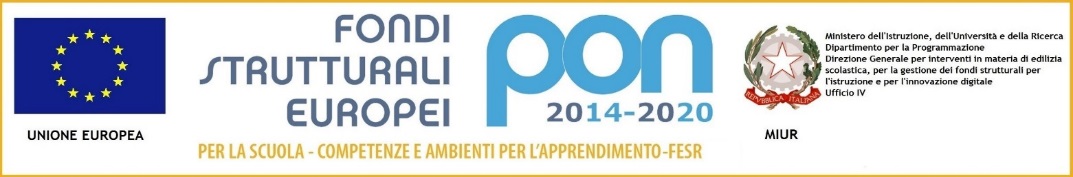 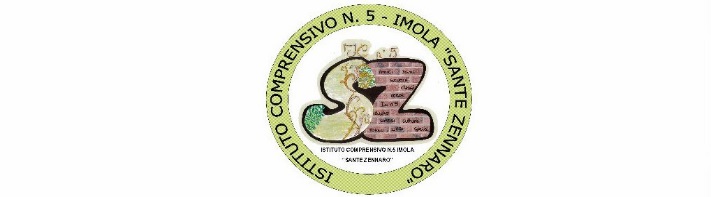 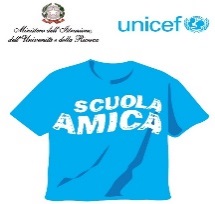 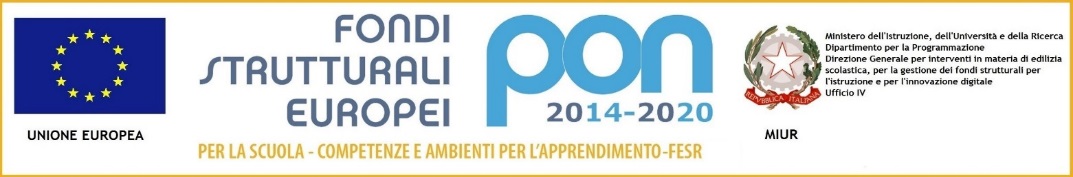 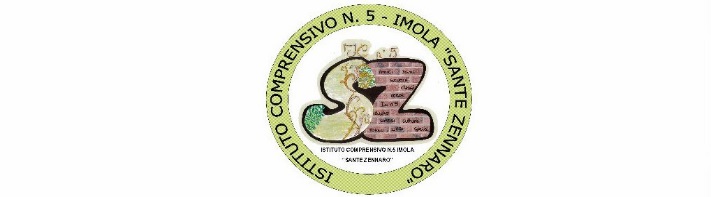 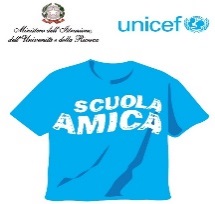 Istituto Comprensivo n. 5 di ImolaScuola Amica dei Bambini e dei Ragazzi			40026 Imola (BO) – Via Pirandello, 12 – Segreteria tel. 0542 40109 – fax: 0542 635957		 Scuola dell’Infanzia tel. 0542- 40757 – Scuola Primaria tel. 0542-40613 – Scuola Secondaria   	tel. 0542-42288Scuola primaria Rodari  tel. 0542-43324 -  Scuola Infanzia  Rodari  tel. 0542-40137e-mail Segreteria: boic84200r@istruzione.it    posta elettronica certificata: boic84200r@pec.istruzione.itsito: www.ic5imola.gov.it         Codice Fiscale: 90032170376    Codice Univoco: UFU54VComunicazione n.069							Imola, 3 novembre 2017	Sono convocati , presso i locali della scuola primaria   palazzina A plesso S. Zennaro,  i Consiglio di Interclasse con la sola componente Docenti nel giorno e nell’orario di seguito indicato:Ordine del giorno:andamento didattico delle classi;progetti didattici PTOF aggiornamento a. s. 2017-2018;varie ed eventuali.Il Consiglio di Interclasse con la componente genitori é convocato nel seguente giorno ed orario:Ordine del giorno:andamento didattico delle classi;progetti didattici PTOF aggiornamento a. s. 2017-2018;varie ed eventuali.In assenza del Dirigente Scolastico presiederanno i coordinatori di classe.							 Il Dirigente Scolastico    						             Prof.ssa Adele D’AngeloAi Genitori Rappresentanti del Consiglio di Interclasse cl. 1^A-B-C 5^A-B-CAi Docenti della scuola primaria plesso S. ZennaroI.C. n. 5 -ImolaOggetto: Consiglio Interclasse Docenti e Rappresentanti dei GenitoriOggetto: Consiglio Interclasse Docenti e Rappresentanti dei GenitoriGIORNO DATAMESECLASSEORARIOgiovedì 9novembre1^A-1^B-1^C16.45-17.15giovedì9novembre5^A-5^B-5^C17.45-18.15GIORNO DATAMESECLASSEORARIOgiovedì9novembre1^A-1^B-1^C17.15-17.45giovedì9novembre5^A-5^B-5^C18.15-18.45